Kontaktnetz FU – lettre d’information n° 137 – septembre 2015Passau, im September 2015Liebe Kolleginnen und Kollegen,heute erhalten Sie die lettre d’information n° 137 des „Kontaktnetzes FU“.Wie üblich ist jede Art der Rückmeldung auf diese lettre d’information willkommen. Sie dürfen das Kontaktnetz auch gerne an interessierte Kolleginnen und Kollegen weiterempfehlen. (Aufnahme ins Kontaktnetz unter Angabe Ihrer Schul- und evtl. Privatadresse per E-mail an: k.jopp-lachner@uni-passau.de).Alle bisher erschienen lettres d’info können Sie auf der Französisch-Website der Uni Passau herunterladen. Auf der Suche nach Materialien und Tipps dürfen Sie sich auch gerne direkt an mich wenden.Meilleures salutations Karlheinz Jopp-LachnerInhalt:les citations , …Une conductrice écope d'un PV à 90 euros pour avoir conduit une voiture en tongs. C'est d'autant plus surprenant qu'une autre dame conduit l'Europe en bottes sans la moindre sanction.Hervé Le Tellier, Papier de verre, Le Monde, 3-6-2015les histoires drôles …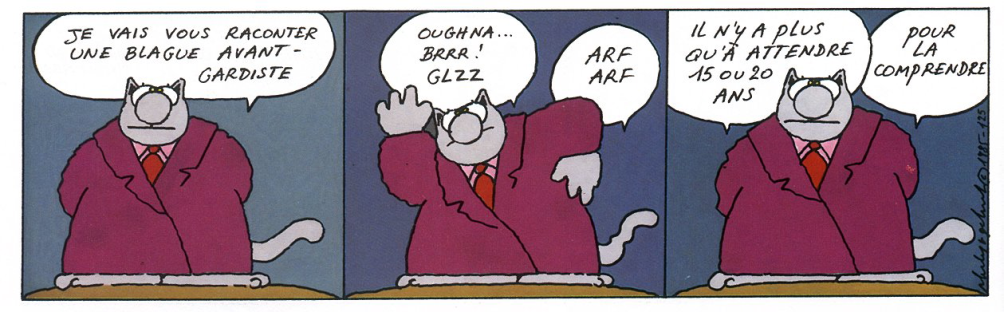 … et les images du mois (passé):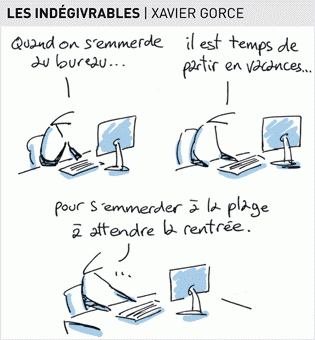 Le Monde, 24-07-2015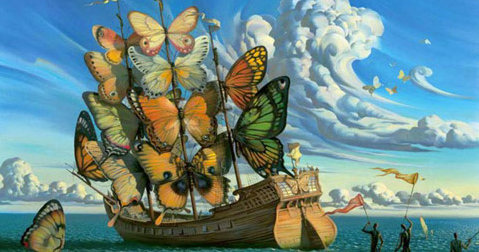 Sciences humaines, lettre d’info juillet 2015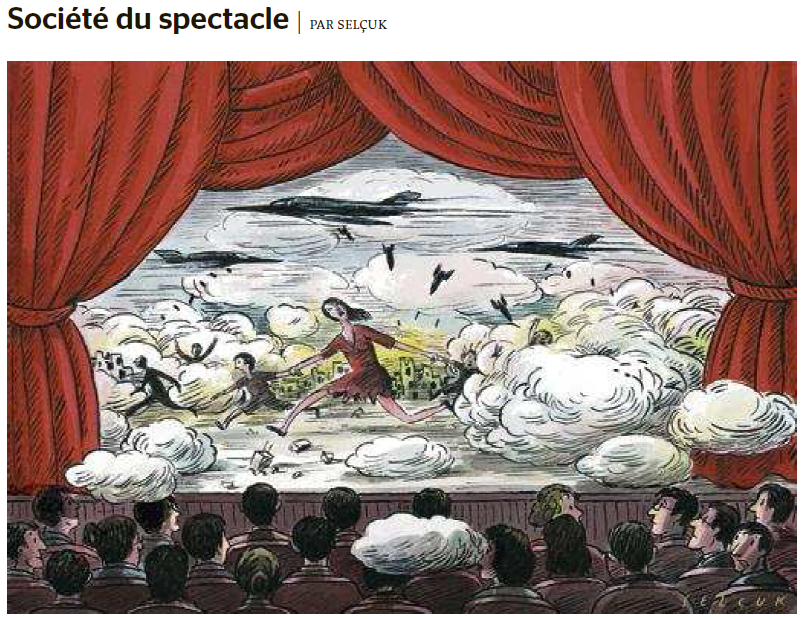 Le Monde, 23-08-2015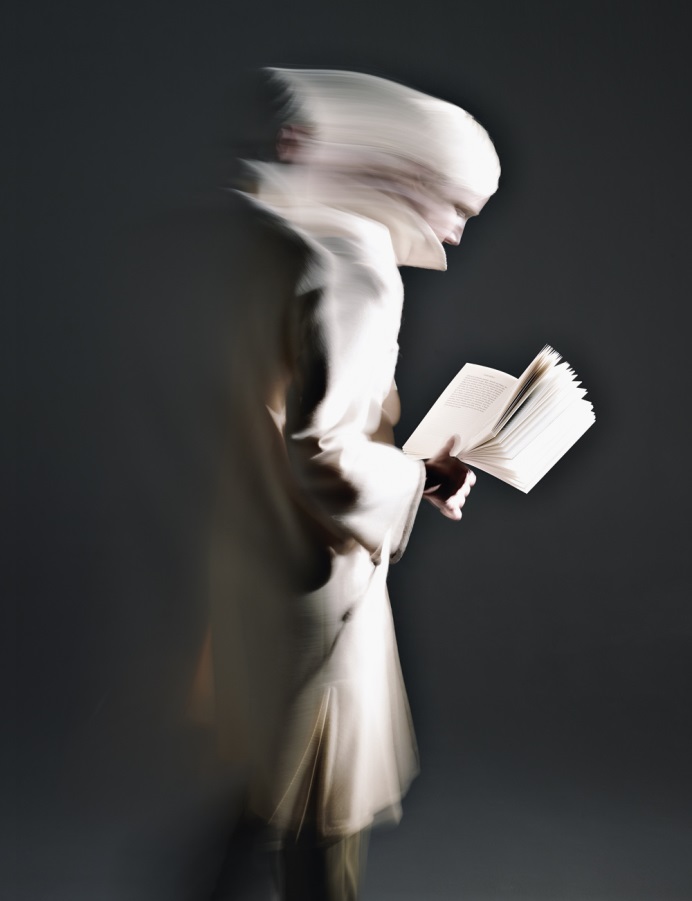 http://www.telerama.fr/livre/le-lecteur-une-espece-menacee,130294.php#xtor=EPR-126-newsletter_tra-20150824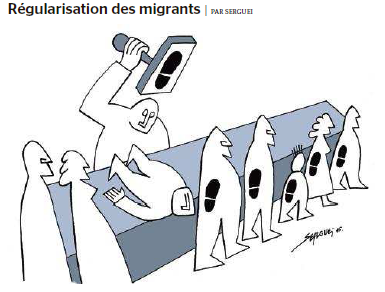 Le Monde, 25-08-2015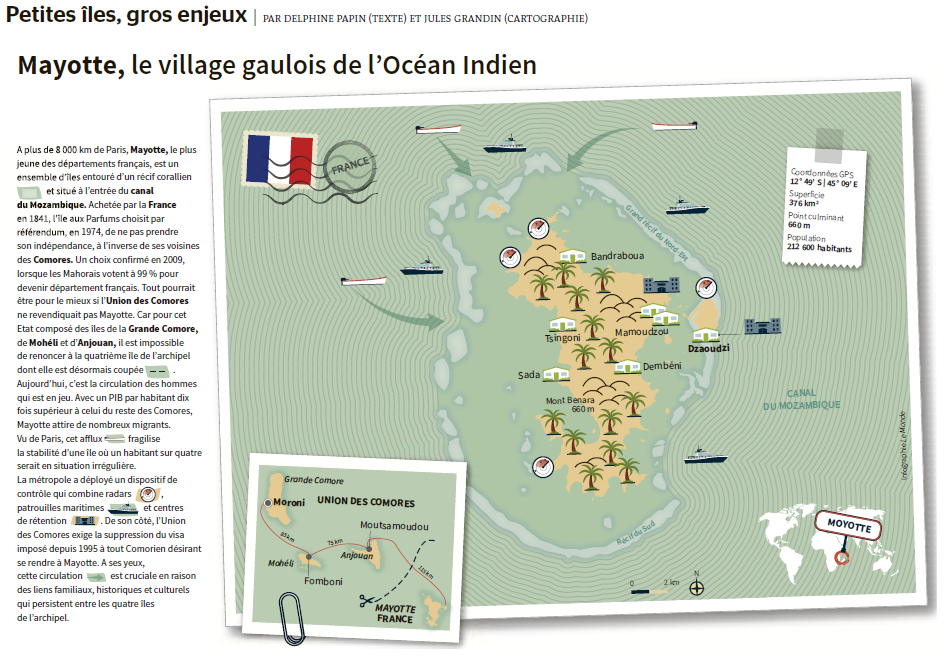 Le Monde, 8-8-2015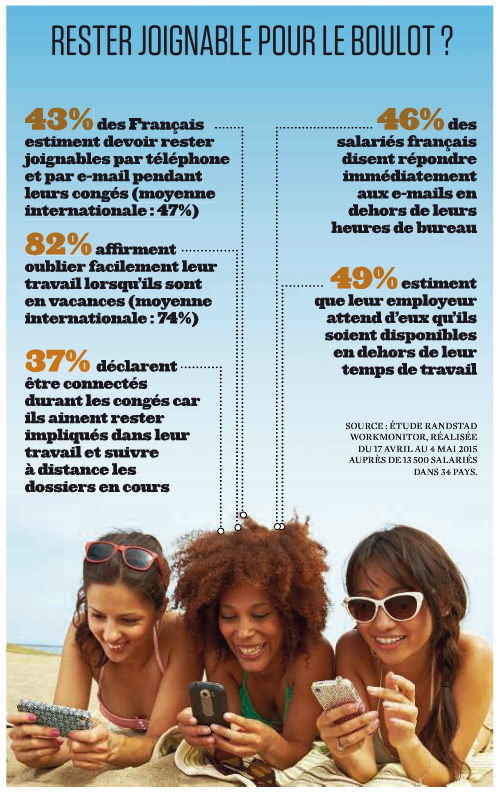 L’Obs, 23-07-2015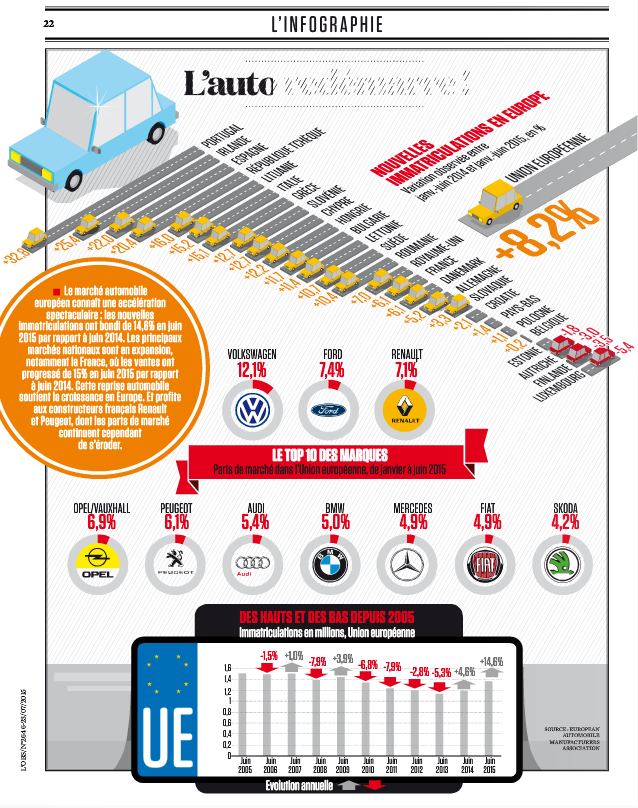 L’Obs, 27-07-2015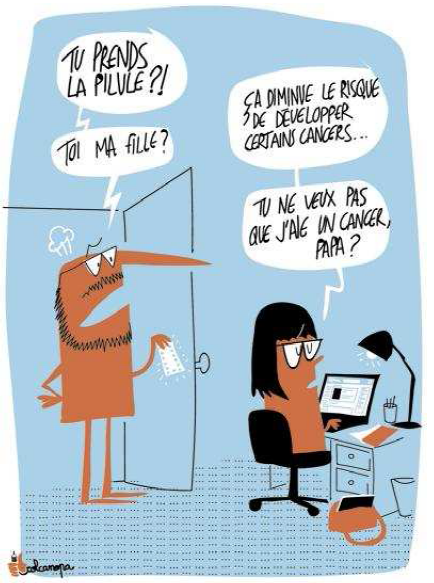 Le Monde, 7-08-2015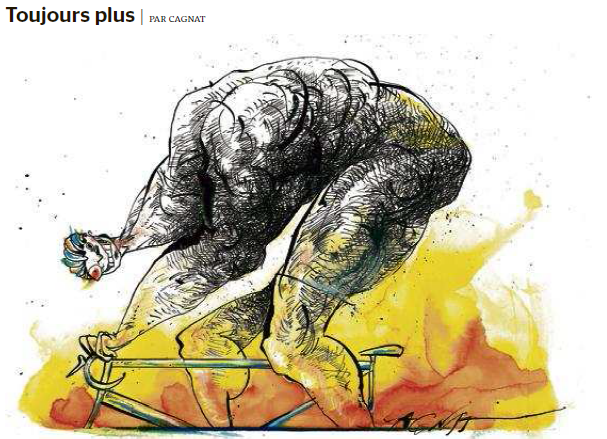 Le Monde, 30-07-2015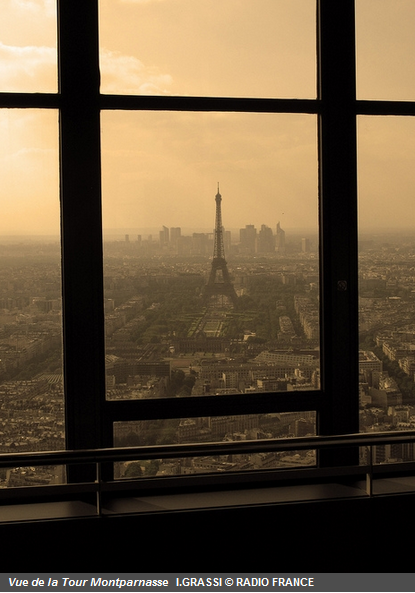 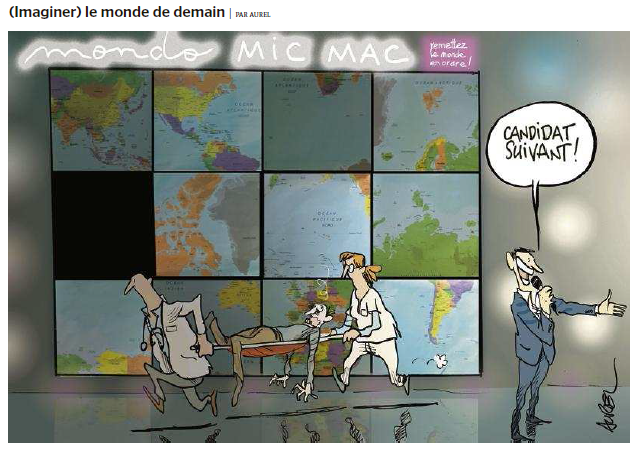 Le Monde, 28-07-2015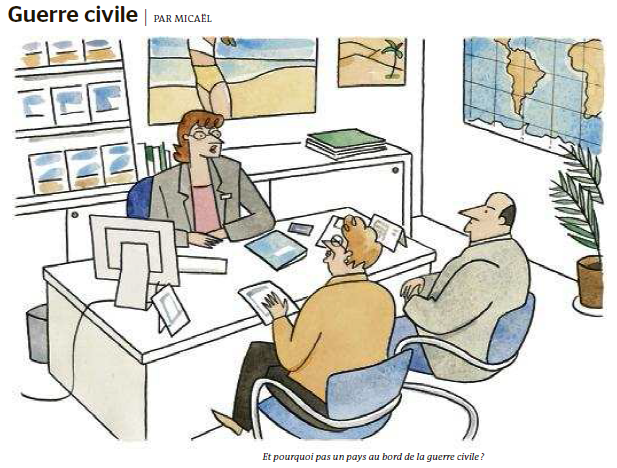 Le Monde, 24-07-2015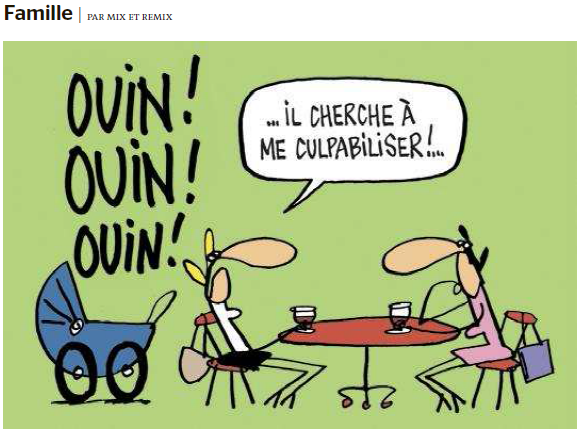 Le Monde, 4-08-2015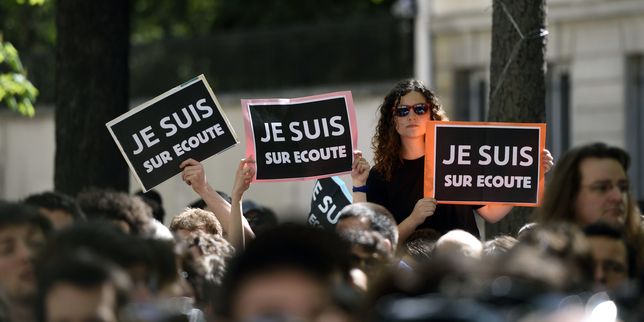 http://abonnes.lemonde.fr/pixels/article/2015/07/23/le-conseil-constitutionnel-censure-trois-articles-de-la-loi-sur-le-renseignement_4696112_4408996.html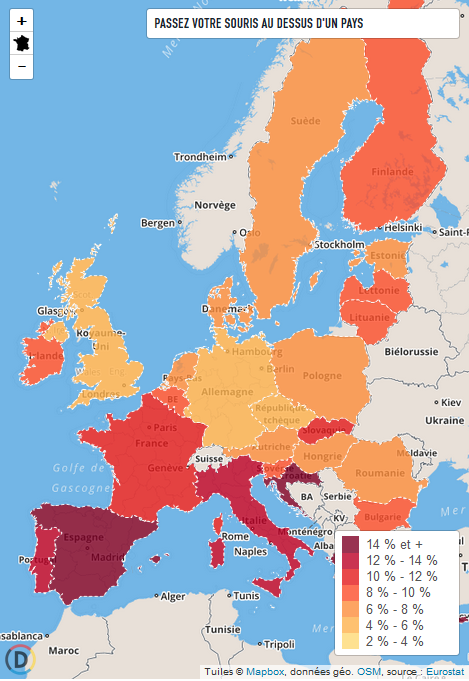 Le taux de chômage en France est bien dans la moyenne européenne
http://abonnes.lemonde.fr/les-decodeurs/article/2015/07/28/le-taux-de-chomage-en-france-dans-la-moyenne-europeenne_4702487_4355770.html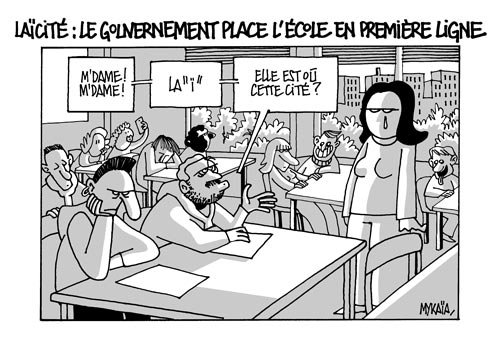 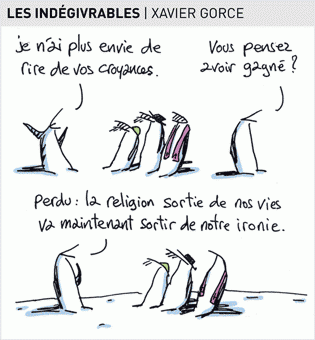 Le Monde, 22-07-2015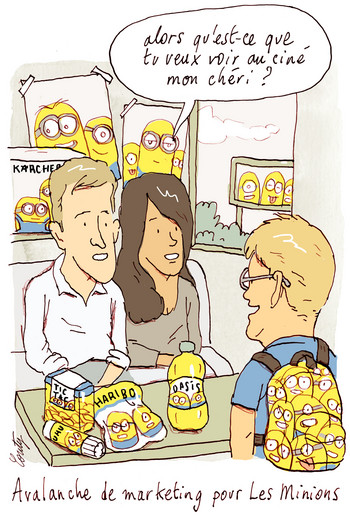 Télérama, 9-07-2015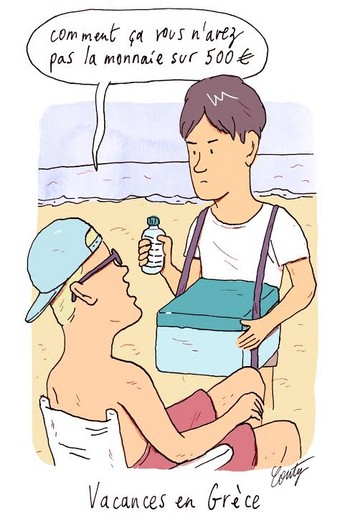 Télérama, 14-07-2015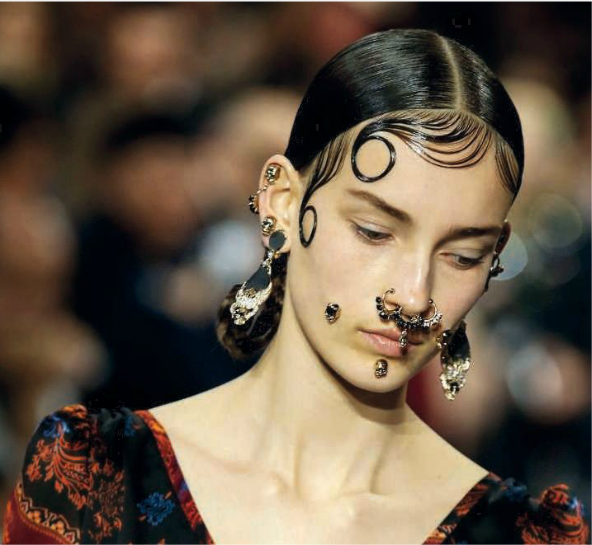 L’Obs, 2-7-2015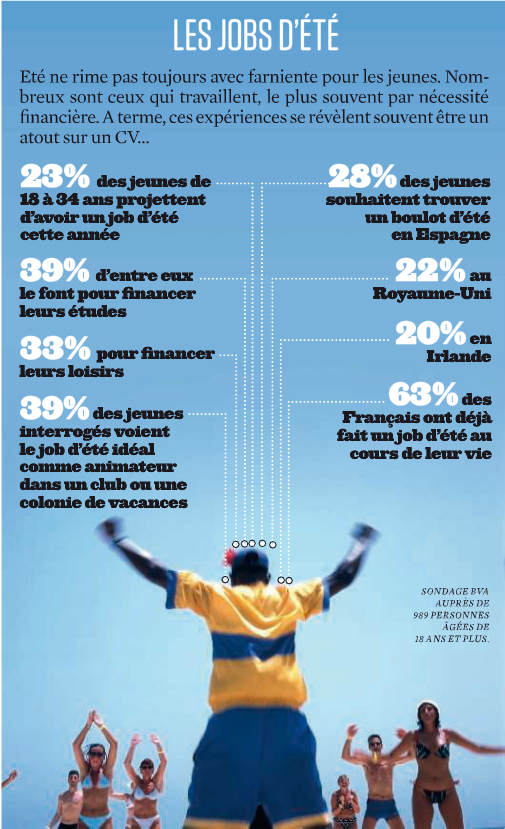 L’Obs, 2-7-2015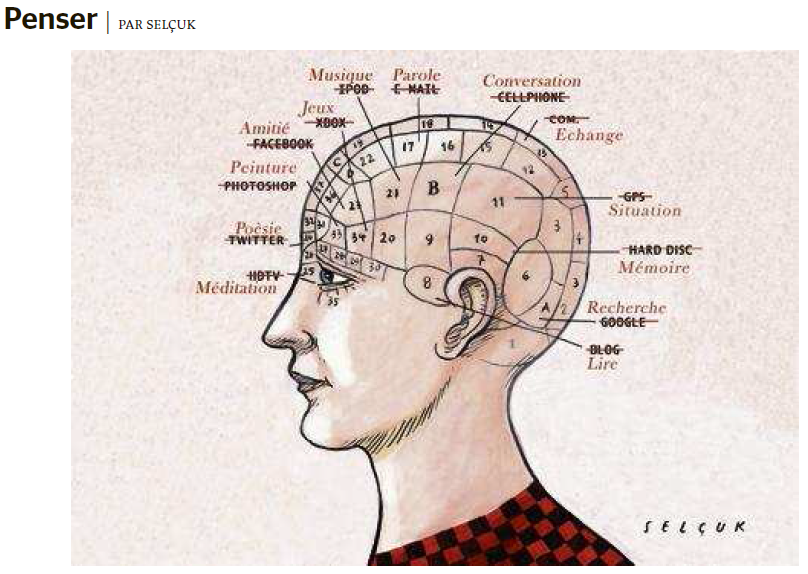 Le Monde, 13-07-2015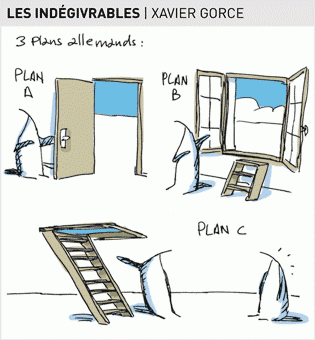 Le Monde, 8-7-2015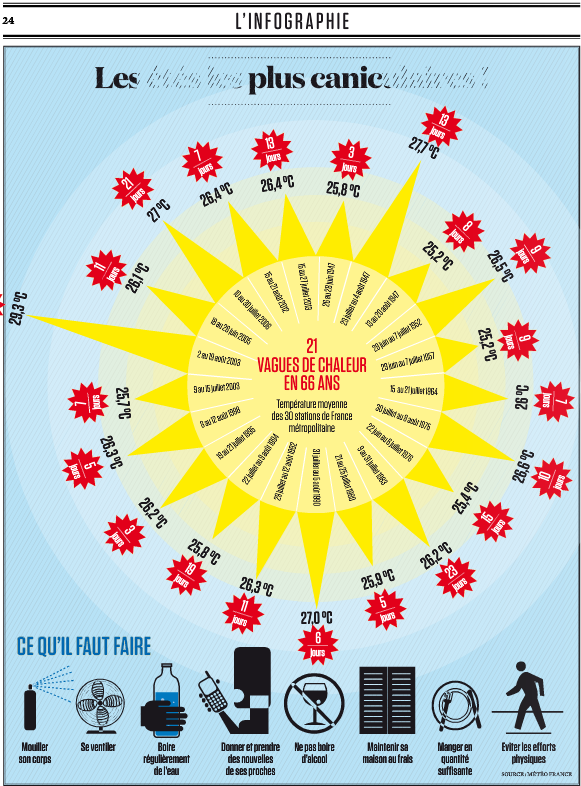 L’Obs, 2-7-2015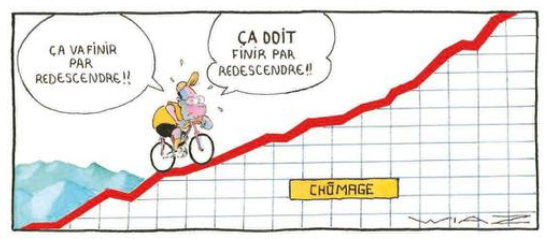 L’Obs, 16-7-2015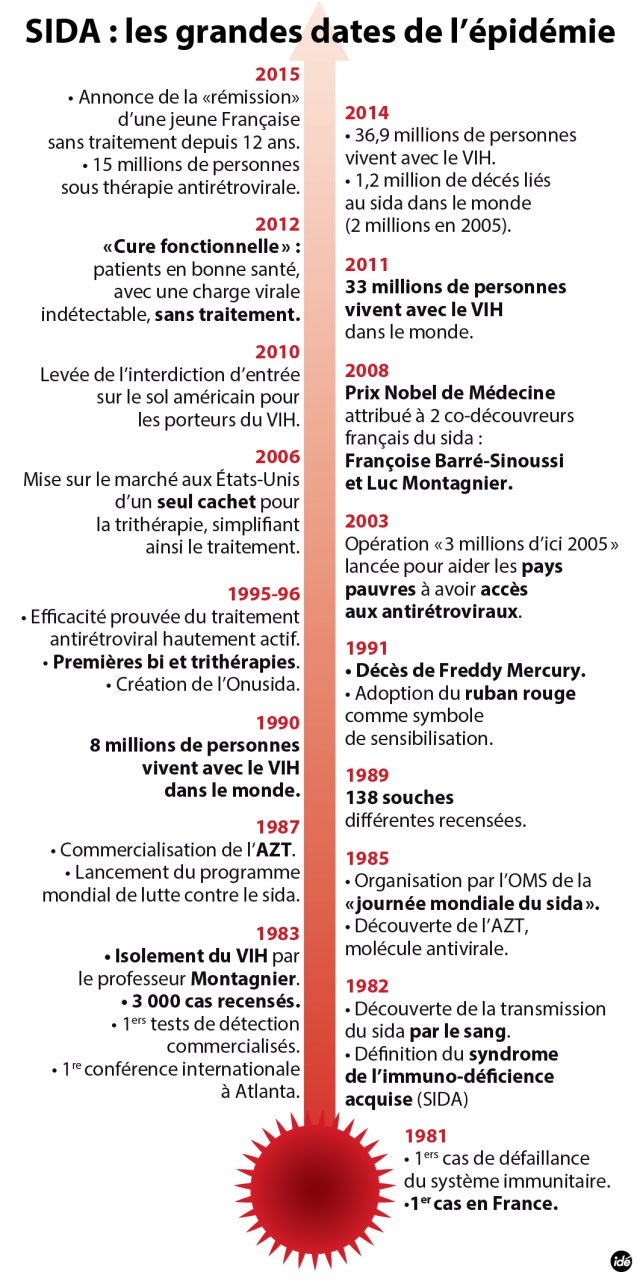 http://www.franceculture.fr/2015-07-21-sida-un-cas-de-remission-en-france-unique-au-monde#xtor=EPR-32280591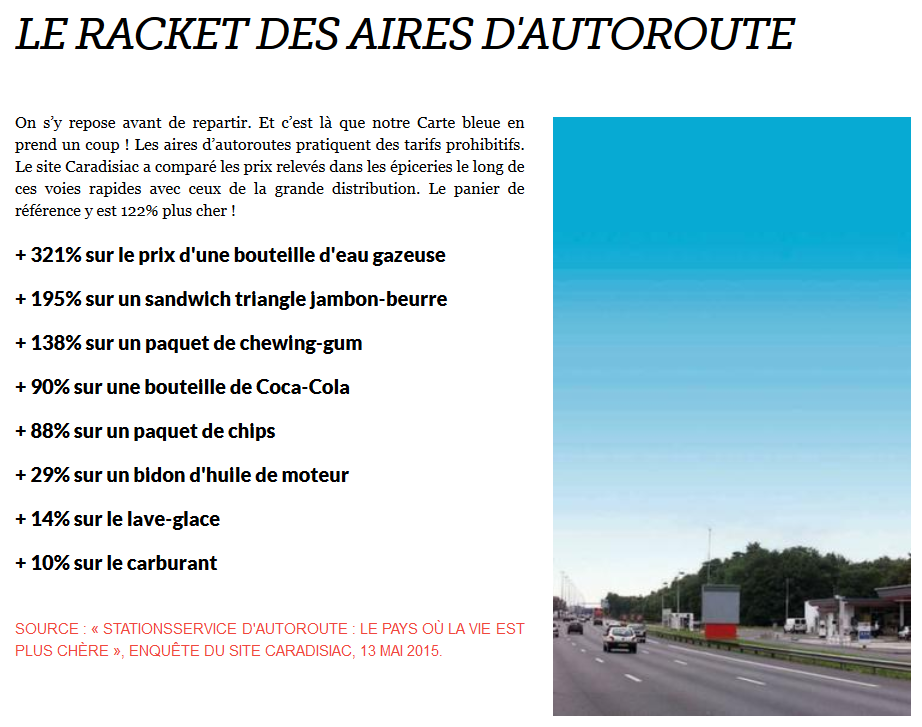 L’Obs, 16-7-2015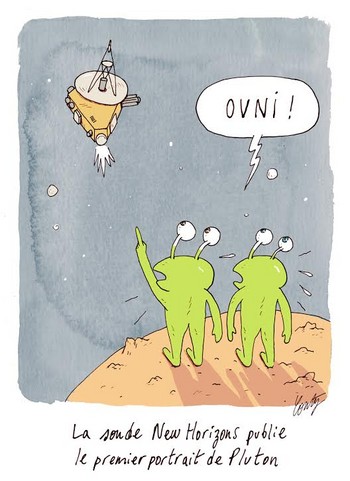 Télérama, 16-07-2015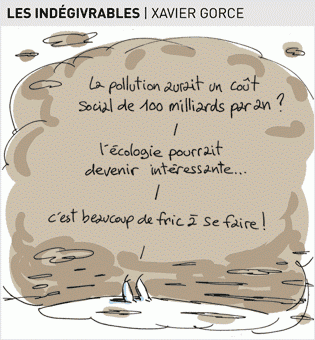 Le Monde, 16-7-2015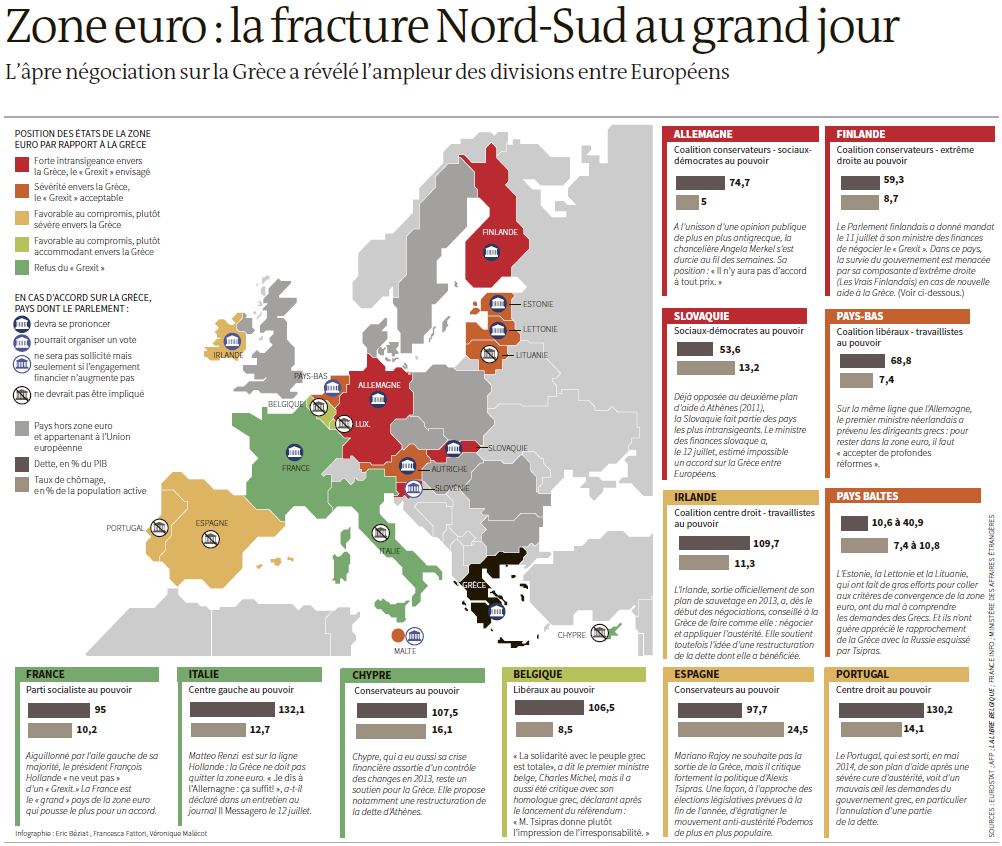 Le Monde, 13-07-2015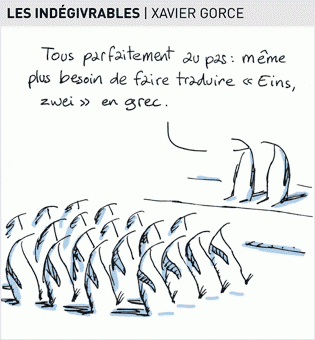 Le Monde, 15-07-2015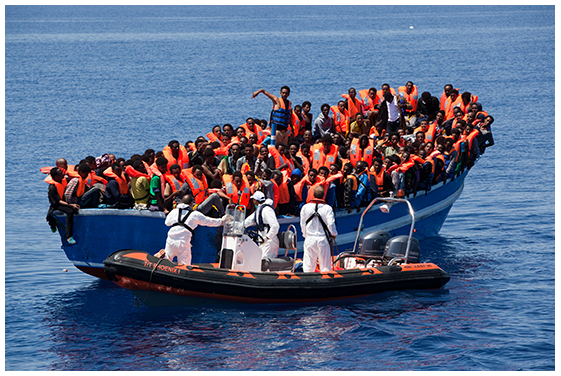 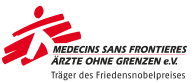 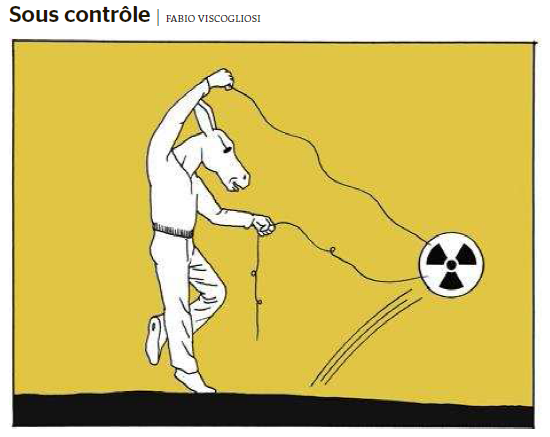 Le Monde, 18-07-2015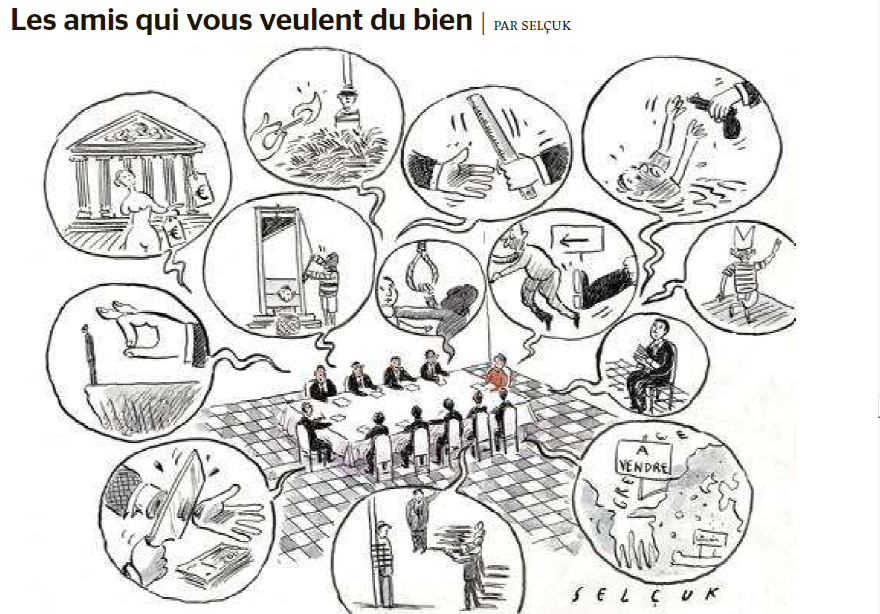 Le Monde, 18-07-2015Urgent! – (mehr oder weniger) Dringende Anliegen und aktuelle AnfragenNutzen Sie die Gelegenheit, interessante Informationen und Ihre (möglichst konkreten) Anfragen über das Kontaktnetz weiterzugeben! 
Senden Sie einfach eine Nachricht an: k.jopp-lachner@uni-passau.de > zurück zum InhaltLe Français à Passau – Französisch an der Uni Passau - Fachdidaktik als « Relais-Station » zwischen universität und schulischer PraxisRLFB, SchiLFZu folgenden Themen kann ich Fortbildungsveranstaltungen oder Vorträge anbieten (Stand: Januar 2014)Anfragen bitte an : k.jopp-lachner@uni-passau.de> zurück zum InhaltJ’y vais! - formations continues et autres manifestations – Fortbildungen und andere Veranstaltungen14.Dezember 2015: „Grammatik in Zeiten der Kompetenzorientierung“, Pädagogisches Institut München> zurück zum InhaltInfos et liens utiles – Nützliche Informationen  und Linktipps 
(vgl. auch „Pour vos cours de français - Unterrichtsmaterialien und – ideen“)Actualité / sociétéPédagogie – EducationBac : Un écart croissant entre bac général et professionnelhttp://www.cafepedagogique.net/lexpresso/Pages/2015/07/08072015Article635719388425624660.aspx
Stabilité. C'est ce que montrent les résultats du premier groupe d'épreuves du bac 2015 qui sont tombés le 7 juillet. Mais ceux-ci cachent un écart croissant entre le bac général et le bac professionnel.
Saint-Denis (93) : Rupture d'égalité constitutionnelle selon le Défenseur des Droitshttp://www.cafepedagogique.net/lexpresso/Pages/2015/07/13072015Article635723744370763849.aspx
Les efforts du ministère de l'éducation nationale sont réels mais insuffisant pour que les enfants de Saint-Denis (93) bénéficient du même droit à l'instruction que les autres enfants français. Le constat saute aux yeux. Mais il vient d'être asséné par le Défenseur des droits, Jacques Toubon, dans une note et une lettre publiés le 11 juillet par la mairie de Saint-Denis. Alors que la ministre fait de la lutte pour l'égalité l'argument principal de ses réformes, la note du Défenseur met à nu la réalité de la politique ministérielle. Pour le Défenseur des droits, l'égalité réelle n'existe toujours pas pour les enfants dionysiens.

langue(s) 

Dictionnaire des collocations
http://www.tonitraduction.net 
FrancophonieLittérature et cultureL'expo de la semaine : Nouvelle présentation des collections au Centre Pompidouhttp://www.cafepedagogique.net/lexpresso/Pages/2015/07/10072015Article635721086576119615.aspx
Le Centre Pompidou inaugure une nouvelle présentation de ses collections d'art moderne, de 1905 à 1965. Ce parcours profondément renouvelé renoue avec une progression chronologique marquée par de grands jalons historiques. Il offre aux visiteurs de suivre le fil des artistes, des œuvres et des mouvements qui ont écrit l'art moderne, en compagnie d'autres personnalités qui ont contribué aussi à faire l'histoire de la modernité, écrivains, poètes, théoriciens, critique..Dans des espaces aux murs gris, ces nouvelles expositions-dossiers très réussies témoignent des dialogues entre les différentes personnalités de l'époque, elles donnent des pistes de lecture des œuvres. Une nouvelle présentation très claire et didactique pour tout public.Simone de Beauvoir
http://www.franceculture.fr/emission-grande-traversee-simone-de-beauvoir-absolumentLes femmes dans la chanson française (1/5) : Les femmes prennent la parole http://www.franceculture.fr/emission-continent-musiques-d-ete-les-femmes-dans-la-chanson-francaise-15-les-femmes-prennent-la-parLe film de la semaine : "Microbe et Gasoil" de Michel Gondryhttp://www.cafepedagogique.net/lexpresso/Pages/2015/07/08072015Article635719388421412552.aspx
Quel enfant n'a pas eu envie de prendre la poudre d'escampette à l'idée de passer les vacances d'été avec ses parents ? Soif d'évasion et esprit d'indépendance en bandoulière, les jeunes héros de la dernière réalisation déjantée de Michel Gondry passent à l'acte ! Pour ce faire, ils bricolent une sorte de ‘voiture-maison' avec laquelle sillonner les routes de France. Aux côtés de ces deux personnages décalés, le fragile ‘Microbe' et le déluré ‘Gasoil', amis fidèles et associés complémentaires, le cinéaste pratique l'art de la fugue en musardant, remonte aux sources de son enfance, et réussit à la fois la chronique aventureuse d'une amitié adolescente et le récit poétique d'un chemin de liberté. Une fantaisie pleine de charme et d'humour qui vaut le voyage.
Histoire et GéographieFrance – Allemagne – Europe médias – Fernsehtipps u.a.
Livres, revues LogicielsPour vos cours de français - Unterrichtsmaterialien und - ideen Des vacances ludiques : Le Tour de France du Caféhttp://www.cafepedagogique.net/lexpresso/Pages/2015/07/03072015Article635715046961043483.aspx
S'initier au Street Art, marcher dans les pas de Néandertal ou sur la Lune, décrocher un brevet d'aptitude spatiale, voir l'invisible, soulever le monde, explorer les océans, retrouver Astérix à Alésia, enquêter sur la disparition de scientifiques, tout est possible ! Nous proposons un tour de France des régions, avec de nombreuses activités qui promettent de bons moments en famille, parfois des expériences insolites, mais toujours de merveilleux souvenirs. 
Voyage à travers la France du sud
>> Zur kostenlosen Kopiervorlage
Provence, Languedoc-Roussillon, Midi-Pyrénées, Limousin ... - Südfrankreich bietet eine Vielfalt an Landschaften, Kultur, Gastronomie und viel Sonne! Mit unserem Quiz für das Niveau A2 können Sie das Wissen Ihrer Kursteilnehmer/innen über diese sehenswerte Region testen.Aménager la ville durablehttp://www.cafepedagogique.net/lexpresso/Pages/2015/07/03072015Article635715046942323003.aspx
Conçu en partie avec des enseignants le jeu sérieux Ecoville, déjà un classique, invite à gérer la croissance d'une ville sous l'angle du développement durable. Particularité : les fiches pédagogiques mise sen ligne par le site académique lyonnais. Des fiches, un dossier pédagogique accompagnent le jeu.
LPM-Newsletter
115. Ausgabe des LPM-Newsletters für FremdsprachenlehrkräfteDrosophile 16 : Un numéro spécial Climathttp://www.cafepedagogique.net/lexpresso/Pages/2015/07/07072015Article635718509894875985.aspx
L'édito du professeur Noyau ne fait pas dans la demi-mesure : « 2015, sera l'année où l'on sera abreuvé d'infos sur le changement climatique ». Ce numéro de Drosophile pose les bases pour bien comprendre la notion de climat. Les illustrations toujours originales et pertinentes évoquent les techniques de mesure des températures passées : cernes des arbres, sédiments, palynologie et isotopes d'oxygène. Autant de d'idées et de représentations pour les professeurs de SVT, le tout facilement réexploitables en classe.
DOSSIER : Les jeunes et l'apparencehttp://respectmag.com/dossiers/discrimination-physique/2015/06/30/les-jeunes-et-lapparence/Dans la nuit du jeudi 18 au 19 juin, après des moqueries insistantes sur son physique, Jacqueline, 13 ans, se suicide en se jetant du onzième étage d'un immeuble. Un petit jour avant, c’était Axel, un collégien de 5ème, qui se suicide. Le harcèlement a différents visages, il peut procéder de différentes façons, sur différents attributs chez des victimes diverses mais a parfois des conséquences dramatiques... Enquête.Derrière le voile des apparences : des femmes témoignenthttp://www.respectmag.com/9933-derriere-le-voile-des-apparences-des-femmes-temoignent-2Blogs, sites webs, tutoriels sur Youtube : les femmes voilées ne veulent pas être en reste, en amour comme en mode. L’apparence physique les concerne même au premier plan. Le voile affiche et efface, cache et signale. Des femmes  qui n’hésitent pas à affirmer le fait de vouloir plaire, séduire, en un mot : vivre. Rencontre avec ces femmes que l'on entend peu et qui témoignent pour Respect mag :Les îles anglo-normandes 
Zum kostenlosen DownloadLa prononciation en classe
 http://www.pug.fr/produit/1152/9782706118470/La%20prononciation%20en%20classe?search_text=prononciation
Cet ouvrage propose aux formateurs des pistes pour travailler la prononciation française. De façon décomplexée, il aborde la théorie en des termes simples. Il se décline en trois parties (prosodie, voyelles, consonnes), qui analysent et aident à corriger les difficultés phonétiques des apprenants. Chacune des trois parties est illustrée de fiches d'activités conçues pour être utilisées indépendamment les unes des autres en fonction des besoins de chaque classe.
Un site compagnon, contenant des séquences vidéo et audio, complète les activités.
http://laprononciationenclasse.jimdo.com/“Le Petit Prince” : cinquante ans d'adaptations du théâtre à l'écran
 http://www.telerama.fr/cinema/le-petit-prince-50-ans-d-adaptations-et-toujours-intemporel,129860.php#xtor=EPR-126-newsletter_tra-20150730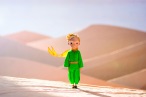 Des vacances ludiques avec Le Tour de France du Café
http://www.cafepedagogique.net/lexpresso/Pages/2015/08/08082015Article635745897383840841.aspx
S'initier au Street Art, marcher dans les pas de Néandertal ou sur la Lune, décrocher un brevet d'aptitude spatiale, voir l'invisible, soulever le monde, explorer les océans, retrouver Astérix à Alésia, enquêter sur la disparition de scientifiques, tout est possible ! Nous proposons un tour de France des régions, avec de nombreuses activités qui promettent de bons moments en famille, parfois des expériences insolites, mais toujours de merveilleux souvenirs. 

Utiliser le site « Apprendre le français avec TV5MONDE » en classe avec un TNIhttp://enseigner.tv5monde.com/fle/utiliser-le-site-apprendre-le-francais-avec-tv5monde-en-classe-avec-un-tniUtiliser les exercices en ligne autocorrectifs de TV5MONDE de manière collective en classe, grâce au tableau numérique interactif (TNI), tableau blanc interactif (TBI), vidéo projecteur interactif (VPI).Ça bouge ! (20 ressources) http://enseigner.tv5monde.com/collection/ca-bougeDes reportages touristiques pour visiter quelques-unes des plus belles régions françaises, canadiennes et belges : richesses culturelles, paysages, activités sportives, festivals…Le + : donner aux élèves l’envie de voyagerMémos culturehttp://parlons-francais.tv5monde.com/webdocumentaires-pour-apprendre-le-francais/Memos/p-104-lg0-Culture.htmPourquoi Paris a-t-elle la réputation d'une ville romantique ? Le fromage a-t-il une place si importante dans la gastronomie française ? Quels sont les qualités et défauts des Français ? Qu'est-ce qu'un stéréotype ?L'hebdo de la semaine du lundi 6 juillet 2015L'hebdo de la semaine du lundi 20 juillet 2015L'hebdo de la semaine du lundi 3 août 2015H.  En vrac - Hinweise von KollegInnenJ’en ai assez! - lettre d’information abbestellenFalls Sie die lettre d’information nicht mehr erhalten möchten, antworten Sie einfach auf diese E-mail mit « J’en ai assez ».

Les citations, les histoires drôles ... et les images du mois (passé)Urgent! – (mehr oder weniger) Dringende Anliegen und aktuelle AnfragenLe Français à Passau – Französisch an der Uni Passau – Fachdidaktik als « Relais-Station » zwischen Universität und schulischer PraxisMaterialien zur SprachenberatungRLFB, SchiLFJ’y vais! - formations continues et autres manifestations – Fortbildungen und andere VeranstaltungenInfos et liens utiles – Nützliche Informationen  und LinktippsMédias – Fernsehtipps u.a.Livres, revues  - Bücher, ZeitschriftenLogiciels - SoftwarePour vos cours de français - Unterrichtsmaterialien und - ideenConcoursLes Petits CitoyensQuelques sites intéressantsWeblettresLe point du FLEI.  En vrac - Hinweise von KollegInnen 
Midi sur le chantier . Le  Belge ouvre sa boîte à lunch. Il déballe les deux sandwichs. Il en ouvre un, et il se met à râler: 
- Du fromage, Encore du fromage. J'aime pas le fromage. Et il lance le sandwich dans la poubelle. 

Le lendemain, sur l'heure du midi, il sort ses sandwichs, et sans même prendre le temps de les déballer, il les lance dans la poubelle. 
- Pourquoi tu fais ça lui demande son copain ? 
- J'aime pas le fromage. 
- Oui mais tu n'as même pas déballé tes sandwichs. C'est peut-être une autre sorte. 
- Non. Non. Je sais ce qu'il y a dedans, c'est moi qui les prépare.Deux Belges se sont perdus en visitant la ville. Ils tournent en rond depuis 45 minutes.
- Si tu t'arrêtais au coin, je pourrais demander où nous sommes? 
- Inutile, dans 10 secondes, on ne sera plus là.Deux enfants jouent sur le bord du lac. Il fait chaud. Subitement, l'un d'eux a une forte envie de se baigner. Il invite son copain: 
- On saute dans l'eau? 
- Hé. T'es fou. Si je me noie, ma mère me tue.Un Belge surprend son copain en train de mettre une lettre dans l'enveloppe. 
- Que fais-tu là demande l'autre? 
- J'ai écrit une lettre. 
- À qui? 
- À moi? 
- Tu as écrit quoi? 
- Je ne le sais pas, je ne l'ai pas encore reçue.- Aïe Aïe, ma femme n'arrête pas de me demander de l'argent. C'est épouvantable. 
- Qu'est-ce qu'elle veut faire avec tout cet argent. 
- Je ne le sais pas, je ne lui en ai jamais donné.Au restaurant... 
- Attention mademoiselle, votre pouce trempe dans ma soup. 
- Pas de problème, elle n'est pas chaude.Deux Belges se promènent dans le cimetière... 
Ils commentent la beauté des monuments. 
- Tiens, dit le premier, ça c'est le caveau de la famille Bombardier. C'est un monument magnifique. Quelle splendeur! 
- Oui, on voit que ce sont des gens qui savent vivre...- Que fait le chirurgien belge quand il se demande où il a bien pu perdre son briquet? 
- Il commence par réopérer tous ses patients qui se plaignent de brûlures d'estomac.Une voyageuse dans le Métro dit à son voisin de banquette: 
- Je dois descendre à la station Laurier. Quand je saurai si je suis arrivée? 
- Très simple. Surveillez-moi attentivement, et descendez une station avant moi ...Un Belge réussit à convaincre une jeune fille à lui rendre visite dans son studio. Elle accepte. Elle sonne. Il l'a fait entrer. Elle ôte son manteau. 

Le Nioufi lui offre du champagne. Un verre. Deux verres. Puis il demande à la fille: 
- Voyez-vous un inconvénient à ce que j'éteigne cette lampe, là-bas ?
- Non 
- Et celle-ci? 
- Non. Éteignez-là. 
- Et encore celle-là? 
- Allez-y! 

Finalement, ils se retrouvent dans l'obscurité complète. 

Le garçon passe son bras autour de l'épaule de la jeune fille, et lui chuchote à l'oreille: 
- Maintenant, franchement, dites-moi si, selon vous, ma nouvelle montre à quartz à affichage lumineux vaut bien les 250 euros que j'ai payé?Materialien zur Sprachenberatung auf CD-Rom 
(laufend aktualisiert)Sie können bei mir (für 2,50 Euro + 2,50 Euro Transportkosten) die folgende CD-Rom bestellen:„Le français - pourquoi? –Materialien für eine Informationsveranstaltungzum (Markt-)Wert des Französischen“

(vgl. auch meinen Vortrag zur Sprachenwahl
„Moderne Fremdsprachen – Brücken in die Zukunft“)Inhalt: Frankreich als Reiselandals unser wichtigster Nachbar und politischer Partnerals unser wichtigster Handelspartner (Statistiken)als KulturlandFranzösischals Bildungsspracheals Brückenspracheals Wissenschaftsspracheals internationale Verkehrssprache (Francophonie)als Zusatzqualifikation in vielen Berufenan der Uni Passau oder Latein?Dt.-frz. Sprachenpolitik – Förderung der Sprache des NachbarnVorträge, (Power-Point-) PräsentationenGrafikenVerschiedenes (DELF-DALF, Europäischer Referenzrahmen u.a.)(1)Schüleraktivierung durch spielerische Elemente im Französischunterricht(2)Schüleraktivierende Unterrichtsformen im Französischunterricht(3)Images déclencheuses (1) - Schüleraktivierender Einsatz von Bildmaterial im Französisch-unterricht  (3a)Images déclencheuses (2) - Schüleraktivierender Einsatz von Videomaterialien im Französischunterricht  (4)Littérature d‘enfance et de jeunesse - Bücherkiste, methodische Anregungen, Unterrichts-materialien (5)Réveillez-vous, le virus tue encore! - Anregungen zur Behandlung einer (lebens)wichtigen Themas im Französischunterricht (6)Malika Secouss, Titeuf et les autres – Schüleraktivierender Einsatz von bandes dessinées im Französischunterricht(7)BD, littérature de jeunesse, histoires drôles, images déclencheuses -  trop belles pour la grammaire? - Grammatik integrativ (8)En avant la zizique - Vom Chanson zum Musikvideoclip (9)Sale(s) temps - nichts zu lachen im Grammatikunterricht ?(10)Le français avec les histoires drôles - Witze im Französischunterricht. Textsammlung mit methodischen Vorschlägen (11)La communication orale en classe de français - Mündlichkeit und mündliche Prüfungen im Französischunterricht(12)BD, Video, Multimedia – Medieneinsatz zur Förderung mündlicher Kompetenzen im FU(13)Hors ligne et en ligne – le français en salle multimédia (14)Allemagne, sœur blafarde – Das Deutschlandbild im modernen französischen Chanson 
(Vortrag mit Hörbeispielen und Musikvideoclips)(15)De la Grande Sophie au Grand Corps Malade (en passant par Disiz la peste): la chanson francophone se porte (très) bien – kompetenz- und inhaltsorientierter FU mit aktuellen Chansons und Musikvideoclips(16)Moderne Fremdsprachen – Brücken in die Zukunft 
(Vortrag mit Power-Point Präsentation zur Sprachenwahl am Gymnasium)(17)Eierlegende Wollmilchsäue auf C2-Niveau? - Fremdsprachenlehrerbildung und die (mögliche) Rolle der Ausbildung am Sprachenzentrum. Bemerkungen aus der Perspektive des Sprachlehrers und FS-Didaktikers (Vortrag mit Power-Point-Präsentation)(18)Les plus courts sont les meilleurs: motivierende Spracharbeit mit Werbespots, dessins animés und Kurzfilmen (Atelier im Multimediaraum)(19)Der Sprachenlerner als „intermédiaire linguistique et culturel“ - Sprachmittlung im Französischunterricht (1) (Vortrag/Atelier)(19a)Der Sprachenlerner als „intermédiaire linguistique et culturel“ - Sprachmittlung im Französischunterricht (2): Sprachmittlungsaufgaben erstellen und bewerten (Vortrag/Atelier)(20)La pub - créatrice de désirs.  Inhalts-, kompetenzorientierte und multimediale Arbeit bei der Auseinandersetzung mit einem „notorisch heißen Bereich“ (Atelier u.a. mit Werbeclips, Zeitungsanzeigen und Chansons)(21)Interkulturelles Lernen mit Videos (Vortrag/Atelier)(22)Grammatik in Zeiten der Kompetenzorientierung (Power-Point-Präsentation mit zahlreichen illustrierenden Materialien; Kurzfassung: 90-120 min.; Gesamtfassung: 3-4 Std.)(23)Femmes indignes – fils de Boches: les tondues et les enfants franco-allemands – 
Ein (Rück-)Blick auf ein schwieriges Kapitel deutsch-französischer Geschichte (mit Anregungen und Materialien für den Unterricht)(24)Wortschatzerwerb und Wortschatzarbeit im kompetenzorientierten Französischunterricht(25)„Qu’est-ce qu’ils ont fait, mon Dieu?“ – Les attentats en France, la République et ses enfants désintégrésActualité / sociétéPédagogie – Education Langue(s) FrancophonieLittérature - Culturechanson – infos et nouveautéscinémaHistoire et géographieFrance-Allemagne-Europe
 > zurück zum Inhalt> zurück zum InhaltRessources sur la langue françaisehttp://www.culture.gouv.fr/culture/dglf/ressources/Banque de dépannage linguistiquehttp://66.46.185.79/bdl/presentation.htmlAide scolaire en grammairehttp://www.aidenet.eu/Tolérances grammaticales et orthographe recommandée
- http://lamaisondesenseignants.com/index.php?action=afficher&id=1001&rub=31- http://www.orthographe-recommandee.info/- http://www.nouvelleorthographe.info/> zurück zum InhaltChanson – Nouveautés et Infosmusique de la semainehttp://www.musique-de-la-semaine.eu/index.htmlrfi Musiquehttp://www.rfimusique.com/
Tour de France
http://www.le-tour.nethttp://www.facebook.com/pages/Disco-Tour-de-France-DJ-Thomas-Bohnet/202864076431648Deezerhttp://www.deezer.com/de/search/Deezer: Ein Jahr lang 20 Millionen Songs gratis hören. Spotify sollte sich warm anziehen - nicht nur wegen der eisigen Temperaturen draußen, sondern auch wegen Deezer. Auf der Online-Musik-Plattform hören Sie 20 Millionen Songs ein Jahr lang gratis - so oft, so lange und wann Sie wollen.Französische Chansons per Mail als MP3 DateienDas Chansonarchiv des Musikwissenschaftlichen Instituts der Universität des Saarlandes enthält über 20.000 französische Chansons (gestiftet aus dem Privatarchiv von Gerd Heger), die dort digitalisiert wurden.Das Landesinstitut für Pädagogik und Medien hat eine Lizenz von der GEMA erworben und kann die Titel Lehrerinnen und Lehrern für den Unterricht legal und kostenlos zur Verfügung stellen. In der Regel haben die Dateien einen Umfang von weniger als 10 MB und dürften problemlos per Mail ankommen.Die CDs sind in alphabetischer Reihenfolge der InterpretInnen unter folgendem Link zu finden: http://www.uni-saarland.de/fak3/chansonarchiv/Bei Bedarf bitte eine Mail schicken an wwinkler@lpm.uni-sb.de   und InterpretIn und Titel des gewünschten Chansons mitteilen.Selbstverständlich können auch alle CDs vor Ort und live begutachtet werden – Kontakt und Terminvereinbarung bei Frau Wojtyniak: Tel. 0681-302 2318 oder wojtyniak@mx.uni-saarland.deCinémaRendez-Vous ciné – Der Treffpunkt des französischen Kinoshttp://www.rendez-vous-cine.de/Le Bureau du Cinéma de l’Ambassade de France offre tout un tas d’informations très utiles sur ce portail dédié au cinéma français. On apprécie tout particulièrement les rubriques constamment actualisées sur les sorties de films français en Allemagne, les cinémas de votre ville qui les proposent en version originale. Enfin , tous les films qui passent jour après jour à la télévision sur les chaînes accessibles en Allemagne. Le cinéma (en) français à la carte!DVD-Neuerscheinungenhttp://www.rendez-vous-cine.de/dvdFranzösischer Filmhttp://www.franzoesischerfilm.de/L’actualité du cinémahttp://www.telerama.fr/cinema/http://www.allocine.fr/ > zurück zum Inhalt> zurück zum Inhalt
www.ofaj.org : Le site internet OFAJ change d'image
www.ofaj.org
Avec des statistiques en progression constante (31 000 abonnés à la Newsletter et 3 500 visiteurs par jour en moyenne), l'OFAJ a, ces dernières temps, poursuivi enquêtes et sondages pour cerner les besoins et les attentes des internautes, des jeunes et de ses partenaires. Cet été, le site a été repensé, testé auprès des utilisateurs, puis la migration des données a démarré. Aujourd'hui, la page d'accueil du site garde les couleurs flashy du logo, mais l'arborescence a été totalement remodelée. Bien entendu, le site est entièrement bilingue et permet à tout moment à l'internaute de passer d'une langue à l'autre. Les normes d'accessibilité ont été respectées. L'OFAJ pense déjà à demain, se prépare à lancer la première communauté web franco-allemande et prévoit d'utiliser davantage les fonctionnalités du Web 2.0.
Vous recherchez un stage, un job ou un emploi ? Consultez nos annonces en ligne
http://www.ofaj.org/kleinanzeigen?L=147758&K=IJT45260IJL40153II7659531IS1DFJW-Programme im Hochschulbereichhttp://www.dfjw.org/ausschreibungen?L=163484&K=IJT49810IJL44552II12455306IS1
Sie sind Studentin oder Student? Sie möchten ein deutsch-französisches Seminar organisieren, ein Praktikum in Frankreich absolvieren oder benötigen für Ihre Abschlussarbeit einen Rechercheaufenthalt im Nachbarland? Dann entdecken Sie die Programme und Stipendien des DFJW!
Kulturfondue: Deutsch-französische Austauschprogramme http://kulturfondue.wordpress.com/Le programme Sauzay 
Au B.O.
Une note parue au B.O. du 6 septembre rappelle les caractéristiques du programme Sauzay. Destiné aux élèves de 4ème, 3ème, 2de et 1ère, le programme Sauzay permet un séjour de trois mois en Allemagne sur la base de la réciprocité. Les frais de transport et séjour sont à la charge de la famille.
eTwinning - Schulpartnerschaften in Europa – Newsletter
www.etwinning.de/service/newsletter/index.phpDer eTwinning-Newsletter erscheint einmal im Monat und bietet aktuelle Informationen über internetgestützte Schulpartnerschaften in Europa.
Kontaktseite französischer Deutschlehrer
www.adeaf.fr> zurück zum Inhalt
Avez-vous découvert le nouveau Télérama.fr ?
Nous sommes heureux de vous accueillir dans ce nouvel univers : 
laissez-vous guider et profitez de quelques astuces.Tout savoir de la culture ? Un flux d'actualité culturelle alimenté en permanence : articles, sons, vidéos, photos... Tous les formats sont exploités pour vous donner la meilleure information dans les domaines de la télévision, du cinéma, de la musique, des livres, ... Sélectionnez le fil qui vous passionne ! Vous ne voulez pas manquer les bonnes émissions télé du soir ? Une grille des programmes de télévision complète (plus de 280 chaînes), personnalisable et plus ergonomique que jamais; ainsi que toutes les critiques (cinéma, disques, livres ...) du magazine. Donnez votre avis ! Vous commentez les critiques et  vous réagissez à tous les articles quel que soit le sujet traité.Pour profiter, dès aujourd'hui, des services réservés de Télérama.fr : inscrivez -vous !  Choisissez vos newsletters Personnalisez votre grille télé Créez des alertes et des favoris sur les sujets qui vous passionnent> zurück zum Inhalt> zurück zum InhaltDownload-Charts: Top 100 des Monatshttp://www.chip.de/Downloads-Download-Charts-Top-100-des-Monats_32417777.htmlDie 100 beliebtesten Deutsch sprechenden Downloads & Appshttp://www.chip.de/artikel/Top-100-Die-beliebtesten-Downloads-auf-Deutsch_38741266.html?utm_source=daily-downloads&utm_medium=chip-newsletter&utm_campaign=2014-11-17+19%3A30%3A00Die 100 besten Add-ons für den Firefox 
http://www.chip.de/bildergalerie/Die-100-besten-Add-ons-fuer-den-Firefox-Galerie_44231012.htmlDie 77 beliebtesten Microsoft-Toolshttp://www.chip.de/bildergalerie/Die-77-beliebtesten-Microsoft-Tools-Galerie_38128636.htmlLe Journal du Net : téléchargementhttp://telechargement.journaldunet.com/> zurück zum InhaltMes coups de cœur
n°1
n°2
Concours - Wettbewerbe La vie en BD 2014/2015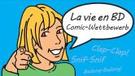 Zum Wettbewerb
Langues vivantes : Concours européen inter-scolaire
http://www.cafepedagogique.net/lexpresso/Pages/2015/03/05032015Article635611354503777338.aspx
Malgré son nom en anglais, Consumer Classroom est un site disponible dans 23 langues européennes réalisé par la Direction Générale de la Santé et des Consommateurs (DG SANCO) de la Commission européenne. Il vous propose de collaborer avec une autre classe en Europe pour discuter des contenus numériques et créer ensemble un produit (page web, jeux, vidéo) démontrant comment on peut utiliser les ressources numériques en toute sécurité. Le concours est ouvert aux élèves des collèges et lycées de la Communauté Européenne, de 12 à 18 ans, et le site vous propose de vous inscrire et de vous mettre en cotnact avec une classe partenaire.

FrancoMusiques-Wettbewerb
Kostenlose Musik-CD von CornelsenAktuelle französische Musik in den Unterricht tragen. Schüler-Wettbewerb startet: Klassen-Song schreiben und 2.000 Euro gewinnen.
Internet-Wettbewerb: Im Team zur deutsch-französischen Freundschaft beitragenhttp://www.cornelsen.de/lehrkraefte/1.c.2932909.de
Herzliche Freundschaft und die Drehachse der europäischen Integration: Die deutsch-französischen Beziehungen haben die Entwicklung Europas in den letzten Jahrzehnten geprägt. Frankophile Schüler können über das Medium Internet weiter dazu beizutragen. Mehr Informationen zum Wettbewerb. 
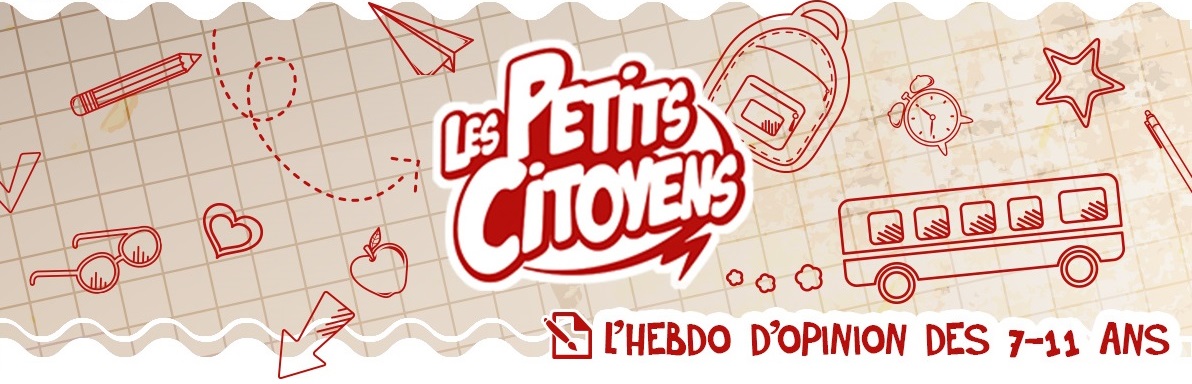 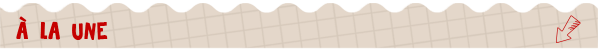 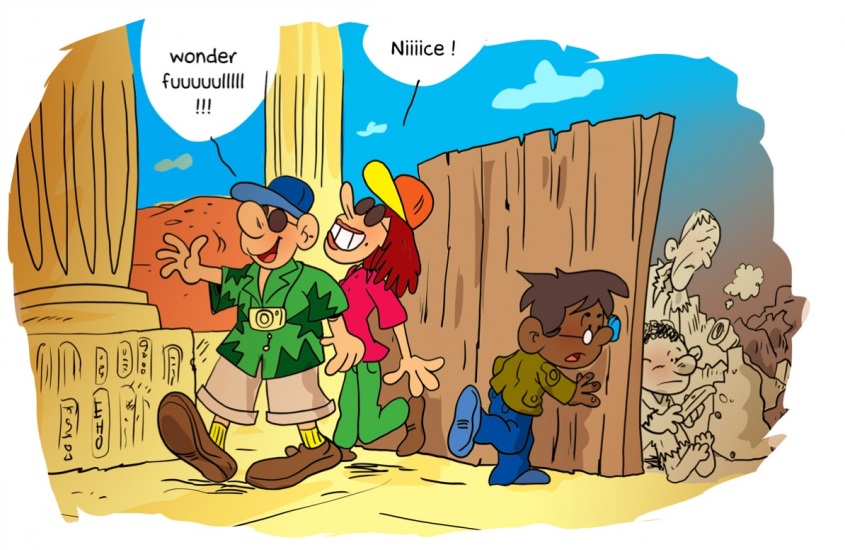 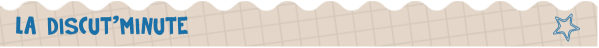 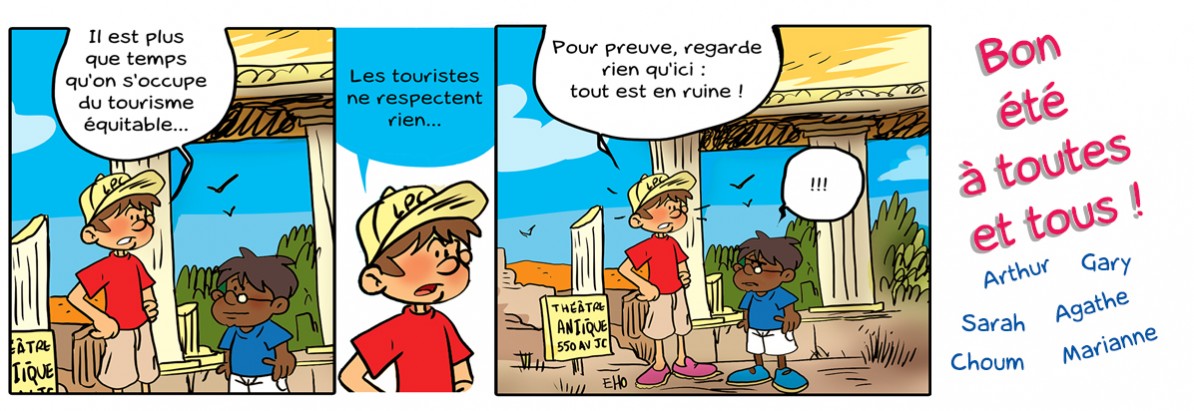 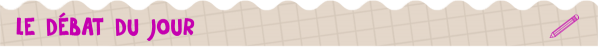 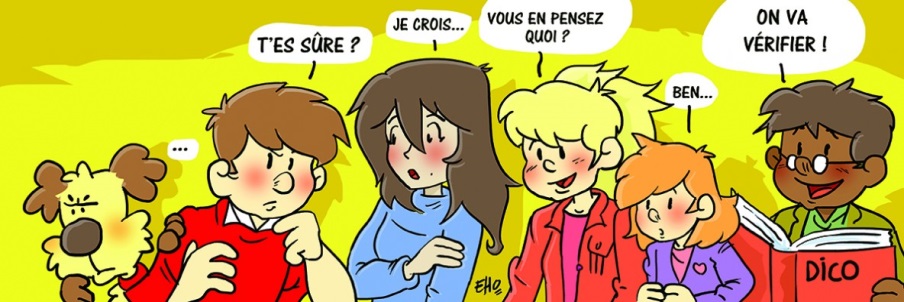 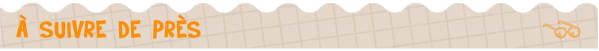 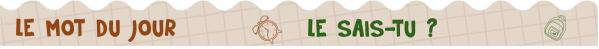 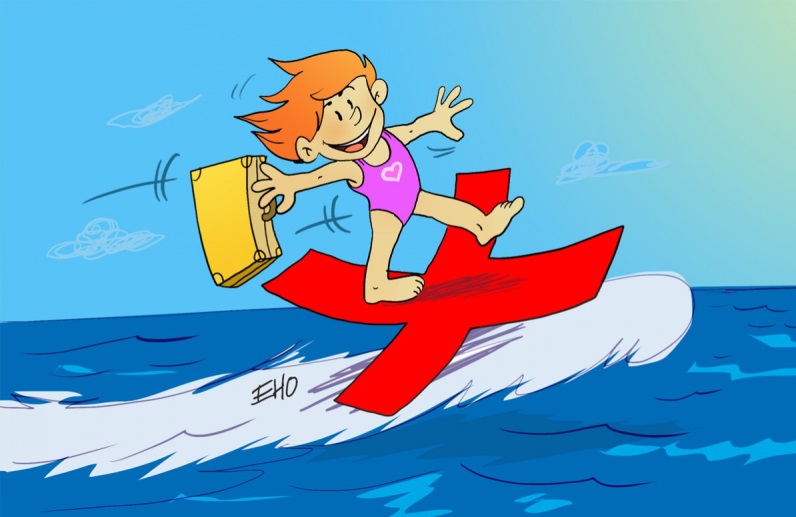 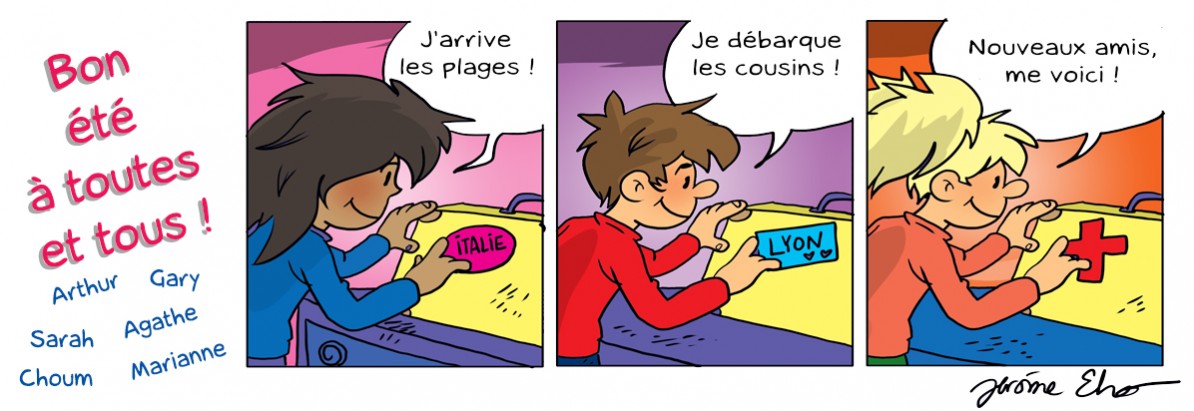 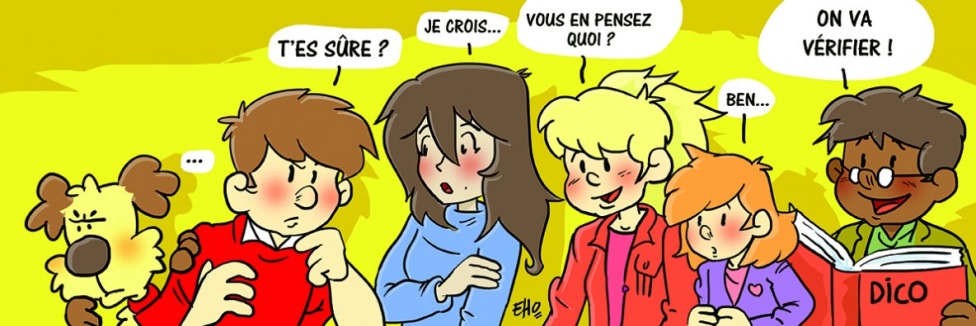 Quelques sites intéressants pour le prof de fle à la recherche de matériel et d’idees
(dernière mise à jour : 12-10-2014)Le point du FLE: http://www.lepointdufle.net/Le site portail du professeur de FLE (M. Overmann) :  http://portail-du-fle.info/Bonjour de France: www.bonjourdefrance.com: apprendre le français en ligneLe plaisir d’apprendre (Le site de ressources du CAVILAM – Alliance française) :
http://www.leplaisirdapprendre.com/Le français et vous (magazine pédagogique du Centre International d’Antibes) : http://www.cia-france.com/francais-et-vous/Lexique FLE : http://lexiquefle.free.fr/Frenchresources : http://www.frenchresources.info/ activités pédagogiques : http://frenchresources.info/module_ressources/fr/htm/frameset/ressources/Newsletters-2006-2007/activites.php?act=santonsFrancparler : http://www.francparler.org/ rubrique « dossiers » : http://www.francparler.org/dossiers.htmLehrer Online: http://www.lehrer-online.de/franzoesisch.php?sid=27919783949756757723390869086340Franskprog : http://www.fransksprog.dk/TICs en FLE : http://ticsenfle.blogspot.de/Le Café du FLE : http://www.lecafedufle.fr/TV 5 Monde : www.tv5.orglangue française : http://www.tv5.org/cms/chaine-francophone/lf/p-7174-Langue-francaise.htmenseigner le français : http://www.tv5.org/TV5Site/enseigner-apprendre-francais/accueil_enseigner.php7 jours sur la planète : http://www.tv5.org/TV5Site/7-jours/paroles de clip : http://www.tv5.org/TV5Site/enseigner-apprendre-francais/paroles-clip.php?id=4les vidéos du site : http://www.tv5.org/TV5Site/enseigner-apprendre-francais/rubrique-5-Les_videos_du_site.htm?id_col=47L’émission du mois : http://www.tv5.org/TV5Site/enseigner-apprendre-francais/rubrique-2-L_emission_du_mois.htmapprendre le français : http://www.tv5.org/TV5Site/enseigner-apprendre-francais/accueil_apprendre.php7 jours sur la planète : http://www.tv5.org/TV5Site/7-jours/Cités du monde : http://www.tv5.org/TV5Site/enseigner-apprendre-francais/collection-26-Voyages_Cites_du_Monde.htmBD mix : http://www.tv5.org/TV5Site/enseigner-apprendre-francais/collection-33-Bandes_dessinees_BDmix.htmune minute au musée : http://www.tv5.org/TV5Site/enseigner-apprendre-francais/collection-15-Arts_Une_Minute_au_musee.htmthéâtre : http://www.tv5.org/TV5Site/enseigner-apprendre-francais/collection-35-Theatre_en_scenes.htmrevoir nos émissions : http://www.tv5.org/cms/chaine-francophone/Revoir-nos-emissions/p-14131-Sommaire.htm7 jours sur la planète : http://www.tv5.org/cms/chaine-francophone/info/p-1914-7-jours-sur-la-planete.htmAcoustic : http://www.tv5.org/cms/chaine-francophone/Revoir-nos-emissions/Acoustic/p-10366-Accueil.html’invité : http://www.tv5.org/cms/chaine-francophone/Revoir-nos-emissions/L-invite/p-9990-Accueil.htmmusique : http://www.tv5.org/cms/chaine-francophone/Musique/p-14241-Musique.htmcultures du monde : http://www.tv5.org/TV5Site/cultures/cultures_du_monde.phpterriennes : http://www.tv5.org/cms/chaine-francophone/Terriennes/p-16162-Accueil.htmcinéma : http://cinema.tv5monde.com/théâtre : http://www.tv5.org/cms/chaine-francophone/Langue-Francaise/Tous-les-dossiers/p-7455-Theatre-en-scene-s-.htmjeux et divertissements : http://www.tv5.org/cms/chaine-francophone/jeunesse/p-13930-Jeux-et-divertissements.htmweb TV : http://www.tv5.org/TV5Site/webtv/index.phpEntraînez-vous au TCF : http://www.tv5.org/cms/chaine-francophone/enseigner-apprendre-francais/TCF-FLE/p-6817-Accueil-TCF.htm.Canal Académie : http://www.canalacademie.com/l’espace apprendre : http://www.canalacademie.com/apprendre/RFI : www.rfi.fr  rubrique « langue française » (le journal en français facile etc.) http://www.rfi.fr/lffr/statiques/accueil_apprendre.asp  Radio France : http://www.radiofrance.fr/des émissions intéressantes (http://www.franceinter.fr/emissions/liste-des-emissions)5 minutes avec … : http://www.franceinter.fr/emission-5-mn-avec-1Les petits bateaux : http://www.franceinter.fr/emission-les-p-tits-bateaux-archives1 jour 1 actu : http://1jour1actu.com/Les petits citoyens (le quotidien + la version audio) : http://www.lespetitscitoyens.com/Die Auswahl ist zwangsläufig subjektiv: Umso schöner wäre es, wenn Sie mir mitteilen würden, welche Plattformen und Websites Sie in Ihrer Praxis fruchtbringend einsetzen, damit ich die Liste sukzessive ergänzen kann.Weblettreshttps://listes.weblettres.net/wws* Attention ! * Ces documents, réservés aux enseignants, sont accessibles sur mot de passe uniquement. 
Pour l'obtenir, complétez le formulaire à cette adresse: 
http://www.weblettres.net/pedagogie/index2.php?page=mp
Tous niveaux– Lecture - Réaliser une fiche de lecture [24-05-2015]
Carte mentale permettant de faire une présentation succincte d'une œuvre intégrale. Réalisable à partir du logiciel gratuit Xmind.
http://www.weblettres.net/pedagogie/index.php?page=news&idnot=9204
– Vocabulaire - Comment éviter les répétitions [07-04-2015]
Fiche méthode afin que les élèves soient attentifs aux procédés permettant d'éviter les répétitions.
http://www.weblettres.net/pedagogie/index.php?page=news&idnot=9192
– Vocabulaire - Vocabulaire : remplacer "plein de" [01-03-2015]
Exercice interactif de mise en relation pour remplacer "plein de" par une expression plus précise.
http://www.weblettres.net/pedagogie/index.php?page=news&idnot=9176
– Grammaire - Les modalisateurs [18-01-2015]
Diaporama explicatif avec un exercice d'application.
http://www.weblettres.net/pedagogie/index.php?page=news&idnot=9124
 Sixième– Cours - Les déterminants [12-02-2015]
Leçon à compléter.
http://www.weblettres.net/pedagogie/index.php?page=news&idnot=9158
– Séquence - Contes d'ailleurs [30-01-2015]
Descriptif d'une séquence sur les contes d'ailleurs.
http://www.weblettres.net/pedagogie/index.php?page=news&idnot=9139
– Séquence - Les contes de fées [30-01-2015]
Descriptif d'une séquence sur les contes de fées.
http://www.weblettres.net/pedagogie/index.php?page=news&idnot=9138
– Cours - Lexique : les genres littéraires [30-01-2015]
Vocabulaire des genres littéraires à compléter par les élèves.
http://www.weblettres.net/pedagogie/index.php?page=news&idnot=9133
 Cinquième– Cours - Le récit au passé [18-01-2015]
Diaporama de trace écrite sur les temps du passé : passé simple, imparfait, plus-que-parfait, conditionnel, présent de narration.
http://www.weblettres.net/pedagogie/index.php?page=news&idnot=9125
– Cours - Les synonymes du verbe "dire" [20-11-2014]
Tableau proposant des synonymes au verbe "dire".
http://www.weblettres.net/pedagogie/index.php?page=news&idnot=9100

Quatrième– Séquence - L'Avare, de Molière [12-05-2015]
Évaluation formative sur plusieurs scènes de L'Avare.
http://www.weblettres.net/pedagogie/index.php?page=news&idnot=9201
– Cours - Évaluation finale : la poésie lyrique [16-03-2015]
Évaluation finale sur "A une passante" de Baudelaire.
http://www.weblettres.net/pedagogie/index.php?page=news&idnot=9180
– Cours - Les niveaux de langue [18-01-2015]
Cours sous forme de diaporama sur les différents niveaux de langue.
http://www.weblettres.net/pedagogie/index.php?page=news&idnot=9122
 Troisième– Séquence - Presse et médias [11-02-2015]
Plan détaillé d'une séquence pour travailler sur l'argumentation via la presse, le dessin, l'image, la publicité et la critique cinématographique.
http://www.weblettres.net/pedagogie/index.php?page=news&idnot=9156
– Séquence - Poésie engagée [17-01-2015]
Progression de la séquence avec ses objectifs pédagogiques, les activités et les synthèses proposées. Les documents complémentaires (questions/séance, exercices documents etc.) sont disponibles sur demande.
http://www.weblettres.net/pedagogie/index.php?page=news&idnot=9121
– Séquence - Vision de la ville moderne [11-12-2014]
Corpus de la séquence :
- Richard Estes, 34th street Manhattan,looking east
- Apollinaire « Zone »,
- Raymond Queneau, « Urbanisme »,
- Pierre Boulle, La Planète des singes
- Italo Calvino, Les Villes invisibles
- Raymond Queneau, « Grand Standigne ».
http://www.weblettres.net/pedagogie/index.php?page=news&idnot=9114

Français langue seconde– Niveau débutant - Les figures de style dans La Boite à merveilles [28-12-2014]
Leçon et exemples sont tirés de La Boîte à Merveilles.
http://www.weblettres.net/pedagogie/index.php?page=news&idnot=9117

 LYCÉE GÉNÉRAL * Attention ! * Ces documents, réservés aux enseignants, sont accessibles sur mot de passe uniquement. 
Pour l'obtenir, complétez le formulaire à cette adresse: 
http://www.weblettres.net/pedagogie/index2.php?page=mpSeconde– Convaincre et persuader - Albert Jacquard, "Mon Utopie" (II) [03-06-2015]
Travail complémentaire : questionnaire de lecture suivie sur cet essai, questionnaire sur le film de Bauché.
http://www.weblettres.net/pedagogie/index.php?page=news&idnot=9209
– Convaincre et persuader - Albert Jacquard, "Mon Utopie" [03-06-2015]
Des pistes pour quatre lectures analytiques.
http://www.weblettres.net/pedagogie/index.php?page=news&idnot=9208
– Roman et nouvelle - Le portrait réaliste [28-01-2015]
  Évaluation faisant suite à la première séquence ayant pour étude le portrait réaliste.
http://www.weblettres.net/pedagogie/index.php?page=news&idnot=9130
– Roman et nouvelle - Le narrateur et son récit [08-12-2014]
Tableaux permettant d'analyser la position du narrateur (interne / externe), la focalisation, les formes du récit (narration, description, discours narratif, discours rapportés).
http://www.weblettres.net/pedagogie/index.php?page=news&idnot=9108
– Convaincre et persuader - Argumentation directe ou indirecte ? [08-12-2014]
Schéma pour visualiser les différentes stratégies d'argumentation : récit ou discours, argumentation directe ou indirecte.
http://www.weblettres.net/pedagogie/index.php?page=news&idnot=9107

Première– Le roman et ses personnages - Argumentation et roman [11-06-2015]
Ce devoir proposant trois textes argumentatifs permet d'explorer les liens qu'entretient le roman avec la réalité.
http://www.weblettres.net/pedagogie/index.php?page=news&idnot=9216
– La poésie - Prévert, "Barbara" [26-04-2015]
Lecture analytique du poème pour une classe de 1ère S/ES/L.
http://www.weblettres.net/pedagogie/index.php?page=news&idnot=9195
– Le roman et ses personnages - Roman et histoire [27-03-2015]
Extrait du Père Goriot de Balzac + Questions de compréhension + sujet de dissertation + éléments de correction à développer.
http://www.weblettres.net/pedagogie/index.php?page=news&idnot=9189
– Le roman et ses personnages - Roman et engagement [27-03-2015]
Extrait de "Les beaux-quartiers" de Louis Aragon + questions d'observation et dissertation + éléments de corrigé.
http://www.weblettres.net/pedagogie/index.php?page=news&idnot=9188
– Le roman et ses personnages - Boris Vian, L’Écume des jours [28-02-2015]
Lecture transversale. Relevé : les éléments insolites, les références musicales, les références à Jean-Sol Partre, la dégradation de l'espace, la maladie de Chloé, les comparaisons et métaphores.
http://www.weblettres.net/pedagogie/index.php?page=news&idnot=9175
– Le roman et ses personnages - Boris Vian, L’Écume des jours [28-02-2015]
Notes de lecture : description de chaque chapitre et relevé des éléments insolites.
http://www.weblettres.net/pedagogie/index.php?page=news&idnot=9174
 LYCÉE PROFESSIONNEL * Attention ! * Ces documents, réservés aux enseignants, sont accessibles sur mot de passe uniquement. 
Pour l'obtenir, complétez le formulaire à cette adresse: 
http://www.weblettres.net/pedagogie/index2.php?page=mp 1ère Bac Pro 3 ans – Séquence - Le surréalisme [21-05-2015]
Tableau synoptique de la séquence sur le surréalisme.
http://www.weblettres.net/pedagogie/index.php?page=news&idnot=9203

Le point du flehttp://www.lepointdufle.net/> zurück zum Inhalt